Tuesday 7th July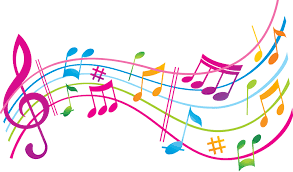 To describe soundsIn music, there are lots of different ways to describe sounds.  We can talk about:Pitch – whether a sound is high or low/deep.Duration - whether a sound is long or short.Dynamics/volume – whether a sound is soft/quiet or loud.Timbre – what ‘texture’  a sound is, e.g. scratchy or smooth.Can you match up opposite sound word pairs?Use your voice, your body or an instrument (or object):Can you make a loud sound?Can you make a long sound?Can you make a high sound?Can you make a smooth sound?quiet/softhappyhighlongsmoothweakshortloudlow/deepsadscratchypowerful